南投縣政府衛生局酒癮個案轉介單□轉介衛生福利部補助酒癮治療服務方案         填表日期   年   月   日說明：一、個案經「酒精使用疾患確認檢測(AUDIT)」，檢測結果男性總分大於或等於8分，女性大於或等於4分，始符合轉介原則。（附件-問卷）二、請注意資料正確性，詳細查填相關資料，「＊」必填欄位，應避免有漏填或空白欄位。三、請傳真至南投縣政府衛生局心理衛生中心林小姐，傳真電話：049-2202659，傳真後請來電確認，聯繫電話049-2202662。轉介單請傳真至酒癮戒治機構，傳真後請去電確認：(1)衛生福利部草屯療養院:049-2550800#3841鄭個管師;傳真:049-2560289(2)衛生福利部南投醫院:049-2231150#1006、#2128莊小姐;傳真:049-2221302 (3)臺中榮民總醫院埔里分院:049-2990833#7105蘇社工師;傳真:049-2998931(4)埔基醫療財團法人埔里基督教醫院:049-2912151#5143黃護理師;傳真:049-2917230自填式華人酒癮問題篩檢問卷(C-CAGE Questionnaire)你曾經不想喝太多，後來卻無法控制而喝酒過量嗎？
□是　□否家人或朋友為你好而勸你少喝一點酒嗎？
□是　□否對於喝酒這件事，你會覺得不好或感到愧疚嗎？
□是　□否你曾經早上一起床尚未進食之前，就要喝一杯才覺得比較舒服穩定？
□是　□否若以上四個問題，只要有一題為「是」，請接續酒精使用疾患確認檢測(Alcohol Use Disorder Identification Test, AUDIT)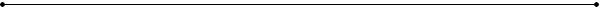 酒精使用疾患確認檢測(Alcohol Use Disorder Identification Test, AUDIT)下列問題是詢問您過去一年來使用酒精性飲料的情形你多久喝一次酒？
□(0)從未　□(1)每月少於一次　□(2)每月二到四次　□(3)每週二到三次　□(4)一週超過四次在一般喝酒的日子，你一天可以喝多少酒精單位？
□(0)1或2　□(1)3或4　□(2)5或6　□(3)7到9　□(4)高過10多久會有一次喝超過6單位的酒？
□(0)從未　□(1)每月少於一次　□(2)每月　□(3)每週　□(4)幾乎每天過去一年中，你發現一旦開始喝酒後便會一直想要繼續喝下去的情形有多常見？
□(0)從未　□(1)每月少於1次　□(2)每月　□(3)每週　□(4)幾乎每天過去一年中，因為喝酒而無法做好你平常該做的事的情形有多常見？
□(0)從未　□(1)每月少於1次　□(2)每月　□(3)每週　□(4)幾乎每天過去一年中，經過一段時間的大量飲酒後，早上需要喝一杯才會覺得舒服的情形有多常見？
□(0)從未　□(1)每月少於1次　□(2)每月　□(3)每週　□(4)幾乎每天過去一年中，在酒後覺得愧疚或自責不該這樣喝的情形有多常見？
□(0)從未　□(1)每月少於1次　□(2)每月　□(3)每週　□(4)幾乎每天過去一年中，酒後忘記前一晚發生事情的情形有多常見？
□(0)從未　□(1)每月少於1次　□(2)每月　□(3)每週　□(4)幾乎每天是否曾經有其他人或是你自己因為你的喝酒而受傷過？
□(0)無　□(2)有，但不是在過去一年　□(4)有，在過去一年中是否曾經有親友、醫生、或其他醫療人員關心你喝酒的問題，或是建議你少喝點？
□(0)無　□(2)有，但不是在過去一年　□(4)有，在過去一年中每個選項前面的括弧內有一個數字，將選擇的項目數字加總起來，就是酒精使用疾患確認檢測的得分。合計總分為          。
男性的總分≧8分，女性≧4~6分，代表飲酒情形已經至少達到問題性飲酒的程度，若您有需要酒癮相關問題諮詢或進一步了解自我酒精成癮情形，請填寫下列轉介單。轉介單位轉介機關(構)：　　　　　　  　轉介人員：電　　　　話：　　　　　  　　傳　　真：轉介機關(構)：　　　　　　  　轉介人員：電　　　　話：　　　　　  　　傳　　真：轉介機關(構)：　　　　　　  　轉介人員：電　　　　話：　　　　　  　　傳　　真：轉介機關(構)：　　　　　　  　轉介人員：電　　　　話：　　　　　  　　傳　　真：＊個案來源□監理站　□地檢署　□警察局　□社會及勞動處　□村里鄰長□其他：                              □監理站　□地檢署　□警察局　□社會及勞動處　□村里鄰長□其他：                              □監理站　□地檢署　□警察局　□社會及勞動處　□村里鄰長□其他：                              □監理站　□地檢署　□警察局　□社會及勞動處　□村里鄰長□其他：                              ＊姓名：＊姓名：＊生日：   年   月   日＊性別：□男 □女身 分 證 號 碼 ：身 分 證 號 碼 ：＊酒精使用及患確認檢測量表得分：＊居住地址：＊居住地址：＊居住地址：＊居住地址：＊聯絡電話：密切保持聯絡之親友或緊急連絡人姓名：姓名：關係：聯絡電話：   密切保持聯絡之親友或緊急連絡人居住地址：□同上居住地址：□同上居住地址：□同上居住地址：□同上其他與個案相關重要資訊：轉介戒治機構□衛生福利部草屯療養院     □衛生福利部南投醫院□臺中榮民總醫院埔里分院   □埔基醫療財團法人埔里基督教醫院□衛生福利部草屯療養院     □衛生福利部南投醫院□臺中榮民總醫院埔里分院   □埔基醫療財團法人埔里基督教醫院□衛生福利部草屯療養院     □衛生福利部南投醫院□臺中榮民總醫院埔里分院   □埔基醫療財團法人埔里基督教醫院□衛生福利部草屯療養院     □衛生福利部南投醫院□臺中榮民總醫院埔里分院   □埔基醫療財團法人埔里基督教醫院戒治機構回覆□接受衛生福利部補助酒癮治療服務方案□未接受衛生福利部補助酒癮治療服務方案（原因：）□接受衛生福利部補助酒癮治療服務方案□未接受衛生福利部補助酒癮治療服務方案（原因：）□接受衛生福利部補助酒癮治療服務方案□未接受衛生福利部補助酒癮治療服務方案（原因：）□接受衛生福利部補助酒癮治療服務方案□未接受衛生福利部補助酒癮治療服務方案（原因：）以下為參考用—每瓶酒之酒精單位數(單位/瓶)以下為參考用—每瓶酒之酒精單位數(單位/瓶)以下為參考用—每瓶酒之酒精單位數(單位/瓶)罐裝啤酒：1瓶裝啤酒：2.3保力達、維士比(c)：4紹興酒：8米酒：11高梁酒(c)：14.5陳年紹興酒：9參茸酒(c)：7.5葡萄酒、紅酒：4.2米酒頭：17.5威士忌、白蘭地(c)：20.5